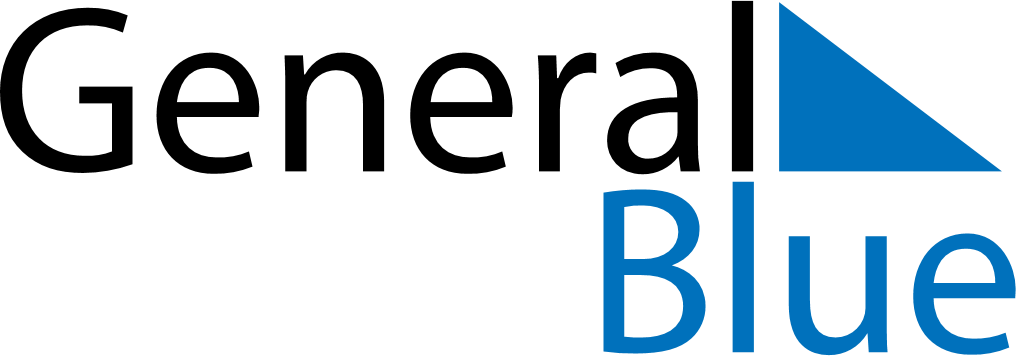 2047204720472047204720472047JanuaryJanuaryJanuaryJanuaryJanuaryJanuaryJanuaryFebruaryFebruaryFebruaryFebruaryFebruaryFebruaryFebruaryFebruaryMarchMarchMarchMarchMarchMarchMarchMarchAprilAprilAprilAprilAprilAprilAprilMoTuWeThFrSaSuMoTuWeThFrSaSuMoMoTuWeThFrSaSuMoMoTuWeThFrSaSu123456123123112345677891011121345678910445678910889101112131414151617181920111213141516171111121314151617151516171819202121222324252627181920212223241818192021222324222223242526272828293031252627282525262728293031292930MayMayMayMayMayMayMayJuneJuneJuneJuneJuneJuneJuneJuneJulyJulyJulyJulyJulyJulyJulyJulyAugustAugustAugustAugustAugustAugustAugustMoTuWeThFrSaSuMoTuWeThFrSaSuMoMoTuWeThFrSaSuMoMoTuWeThFrSaSu123451211234567123467891011123456789889101112131455678910111314151617181910111213141516151516171819202112121314151617182021222324252617181920212223222223242526272819192021222324252728293031242526272829302929303126262728293031SeptemberSeptemberSeptemberSeptemberSeptemberSeptemberSeptemberOctoberOctoberOctoberOctoberOctoberOctoberOctoberOctoberNovemberNovemberNovemberNovemberNovemberNovemberNovemberNovemberDecemberDecemberDecemberDecemberDecemberDecemberDecemberMoTuWeThFrSaSuMoTuWeThFrSaSuMoMoTuWeThFrSaSuMoMoTuWeThFrSaSu1123456123123456787891011121344567891022345678910111213141514151617181920111112131415161799101112131415161718192021222122232425262718181920212223241616171819202122232425262728292829303125252627282930232324252627282930303031